https://www.facebook.com/events/299093536403558/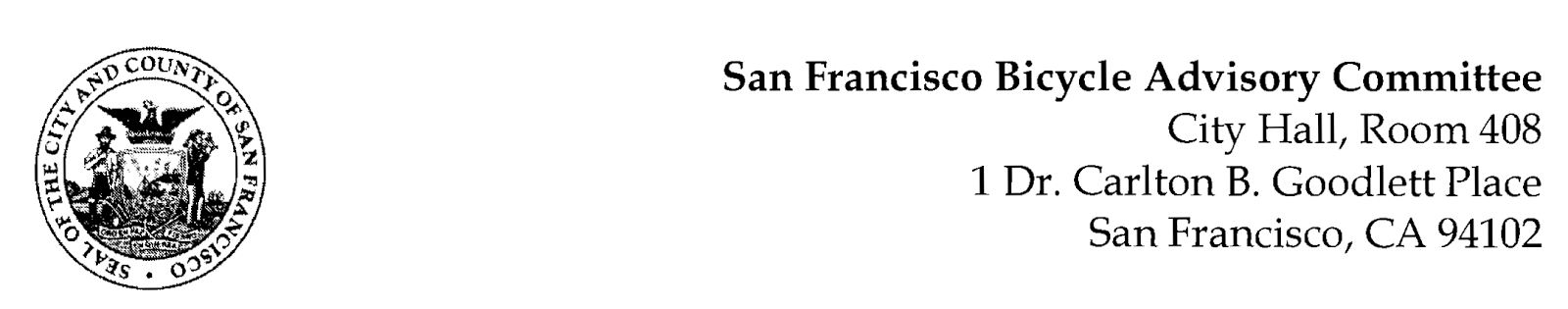                        MEETING AGENDA        Monday, October 23, 2023 at 6:30pmMembers: District 1 – Ms. Kristin Tieche – (Vice Chair), District 2 – Ms. Whitney Ericson, District 3 – Open, District 4 – Mr. Joshua Kelly, District 5 – Ms. Melyssa Mendoza (Secretary), District 6 – Ms. Mary Kay Chin, District 7 – Mr. Bert Hill (Chair), District 8 – Ms. Diane Serafini, District 9 – Mr. Brandon Powell, District 10 – Mr. Paul Wells, District 11 – Mr. Jeffrey TaliaferroORDER OF BUSINESSRoll Call – Determination of QuorumRamaytush Ohlone Land AcknowledgementApprove Minutes – Monday, September 25, 2023Public Comment (Discussion)  The public may address the Committee on any matter within the jurisdiction of the Committee.  This should not relate to any item on this agenda since the Committee will take public comment after it discusses and before voting on each agenda item. The Committee requests that speakers limit themselves to three minutes.Committee Reports & Administrative Business (Information)Chairman's Report – Status of Legislative Bills District Committee Member ReportsGovernmental/Organizational/Committee Reports (Discussion)  MTA Program Report – Christopher Kidd – Active Communities Plan StatusSF Bicycle Coalition – Rachel ClydeSF Public Works - Clinton OtwellBART Bicycle Advisory Task Force –Jon SpanglerArguello Safety Project Update - Matt Lasky of SFMTA (Presentation): Matt Lasky will provide an update to bicycle safety improvements on Arguello Boulevard and share existing conditions information for the corridor regarding some issues they are working through.
SFMTA Request for State Transportation Improvement Program –Joel Goldberg (Presentation) Funding for Bus & Trolley Midlife Overhauls. 
Adjournment.